ORGANIZADOR GRÁFICO DE UNIDAD DIDÁCTICA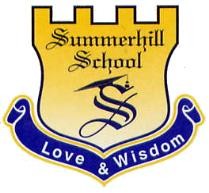 Asignatura: Física	Unidad N.º: 2	Grado: DécimoFecha: 13/ABRIL/2021	Profesor: Víctor Ramírez-Andrea GutiérrezTÍTULO HILOS CONDUCTORES:TÓPICO GENERATIVO:METAS DE COMPRENSIÓN:¿CAUSA Y EFECTO – EFECTO Y CAUSA?Aplicara el principio de fuerza para comprender las características que loconforman asociándolo a la cinemática de un cuerpo.Relacionara un diagrama de cuerpo libre con el concepto de fuerza, evidenciando los factores que intervienen en las tres leyes de Newton.Identificara las propiedades que conforman la conservación de la cantidad de movimiento y lascolisiones a través de experiencias de la vida cotidiana y problemas de aplicación.DESEMPEÑOS DE COMPRENSIÓNTIE MP OVALORACIÓN CONTINUAVALORACIÓN CONTINUAACCIONES REFLEXIONADASFORMASCRITERIOS DEL ÁREAETAPA EXPLORA- TORIADeterminar las fuerzas que actúan en un objeto, a partir de un diagrama de cuerpo libre.Establecer de manera cuantitativa las tensiones de un cuerpo, tanto en reposo como en sistemas acelerados.2S E M A N A SRealizando una lluvia de ideas sobre la definición de fuerza y sus características.Diseñando ejercicios problemas donde se involucren fuerzas de tensión con respecto a ciertas masas.Realizando un cuadro comparativo donde se relacionen los tipos de fuerzas que actúan en un cuerpo en reposo y otro en movimiento.Haciendo actividades de identificación de fuerzas en diferentes situaciones de la vida cotidiana.Observa y formula preguntas específicas sobre	aplicaciones científicas.Recopila información y la presenta de una manera organizada y coherente.2S E M A N A SAvance PS: Reconociendo los conceptos que emplearán en la elaboración del prototipo (cohete).ETAPA GUIADARepresentar las diferentes aplicaciones de las leyes de Newton.Describir la cantidad de movimiento lineal de un cuerpo.Aplicar los conceptos de cinemática con la parte de la dinámica.3S E M A N A SRealizando un cuadro sinóptico donde se definan las tres leyes de Newton, con ejemplos relacionados a las actividades que realiza un estudiante normalmente en descanso.Solucionando situaciones problemas planteados en el texto guía.Comunica el proceso de indagación	y	losresultados	utilizandográficas,	tablas	y ecuaciones.Utiliza las matemáticas para modelar, analizar y presentar datos y modelosen forma de ecuaciones, funciones y conversiones.Representar las diferentes aplicaciones de las leyes de Newton.Describir la cantidad de movimiento lineal de un cuerpo.Aplicar los conceptos de cinemática con la parte de la dinámica.3S E M A N A SAvance PS: Explicación de las leyes involucradas, medición de movimientos yfuerzas del prototipo o vehículo (cohete).PROYECTO DE   SÍNTESISRealizar un estudio cinemático y dinámico del prototipo o vehículo (cohete), modelando los datos en tablas y gráficas.Proyecto integrado con las asignaturas de física y química.3S E M A N A SDiseño y construcción de un prototipo de un vehículo (cohete) en el estudio cinemático y dinámico del mismo.Persiste en la búsqueda de respuestas a sus preguntas.Genera conclusiones de los experimentos que realiza, aunque no obtenga los resultados esperados.